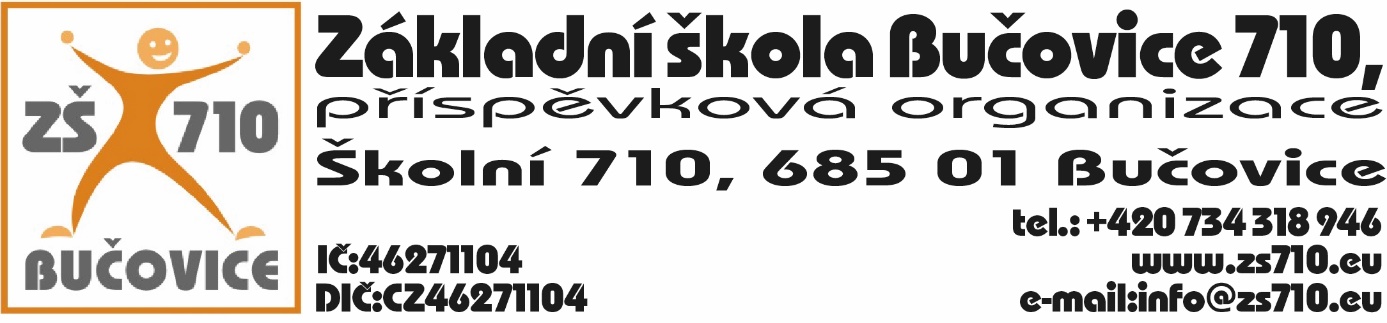 OBJEDNÁVKA:Odběratel:  Základní škola Bučovice 710, příspěvková organizace, Školní  710, 685 01Bučovice, IČ: 46271104Dodavatel: ing. Antonín Kuběna, Osvobození  7, 685 01 Bučovice, IČ: 10105671, DIČ:CZ6304151986Adresa dodání: Školní 710, 685 01 BučoviceDatum objednání:  20. 11. 2023Termín dodání: do 31. 12. 2023Tímto u Vás objednáváme následující:Oprava dveří ve škole  244.590,- Kč bez DPH. Platební podmínky: faktura, splatnost 14 dnůV Bučovicích dne 20. 11. 2023Podpis odběratele: Mgr. Aleš Navrátilředitel školyVyjádření dodavatele: Dodavatel souhlasí s podmínkami objednávky.V Bučovicích dne 20. 11. 2023Podpis dodavatele:				Ing. Antonín Kuběna, Osvobození  7, 685 01 Bučovice				